Питання для самостійної роботи щодо змісту теми 1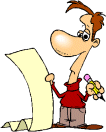 Назвіть спонукальний мотив бізнесу?Якими рисами характеризується бізнес?На які питання має відповісти бізнес?Назвіть родові ознаки бізнесу.В чому заклечається стратегія та тактика бізнесу?Які види бізнесу вам відомі?Перелічите суб’єкти підприємницького бізнесу.Підприємницький бізнес підрозділяється на виробниче, комерційне і фінансове підприємництво. Охарактеризуйте зазначені види підприємства.Охарактеризуйте державний бізнес.Охарактеризуйте споживчий бізнес.